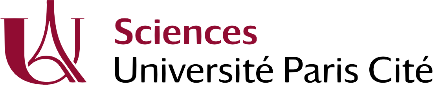 This document should be uploaded via your MoveON portal, filled out and signed by all parties.All changes must be submitted to both academic coordinators: the learning agreement must be established again, signed by all parties and sent to your mobility coordinators (international relations offices of both institutions). This is version n°   .Sending institution:Receiving institution:Department at Université Paris Cité:Mobility period (1st semester/2nd semester/whole year):Mobility programme (Erasmus+/Bilateral agreement/etc.):Sending institution:Receiving institution:Department at Université Paris Cité:Mobility period (1st semester/2nd semester/whole year):Mobility programme (Erasmus+/Bilateral agreement/etc.):Sending institution:Receiving institution:Department at Université Paris Cité:Mobility period (1st semester/2nd semester/whole year):Mobility programme (Erasmus+/Bilateral agreement/etc.):Sending institution:Receiving institution:Department at Université Paris Cité:Mobility period (1st semester/2nd semester/whole year):Mobility programme (Erasmus+/Bilateral agreement/etc.):Sending institution:Receiving institution:Department at Université Paris Cité:Mobility period (1st semester/2nd semester/whole year):Mobility programme (Erasmus+/Bilateral agreement/etc.):Sending institution:Receiving institution:Department at Université Paris Cité:Mobility period (1st semester/2nd semester/whole year):Mobility programme (Erasmus+/Bilateral agreement/etc.):Courses that would have been attended at the sending institution  Courses that would have been attended at the sending institution  Courses that would have been attended at the sending institution  Courses attended at the receiving institutionCourses attended at the receiving institutionCourses attended at the receiving institutionCodeTitleCreditsCodeTitleCreditsThe academic coordinator at the sending institution:Full name:Date:Signature :The academic coordinator at the receiving institution:Full name:Date:Signature:The student:Date :Signature :The student:Date :Signature :